Product information 40/2016FORD Focus III RS
Focus III RS, type DYB, from 2016 - 2.3l 257 kW (YVDA)
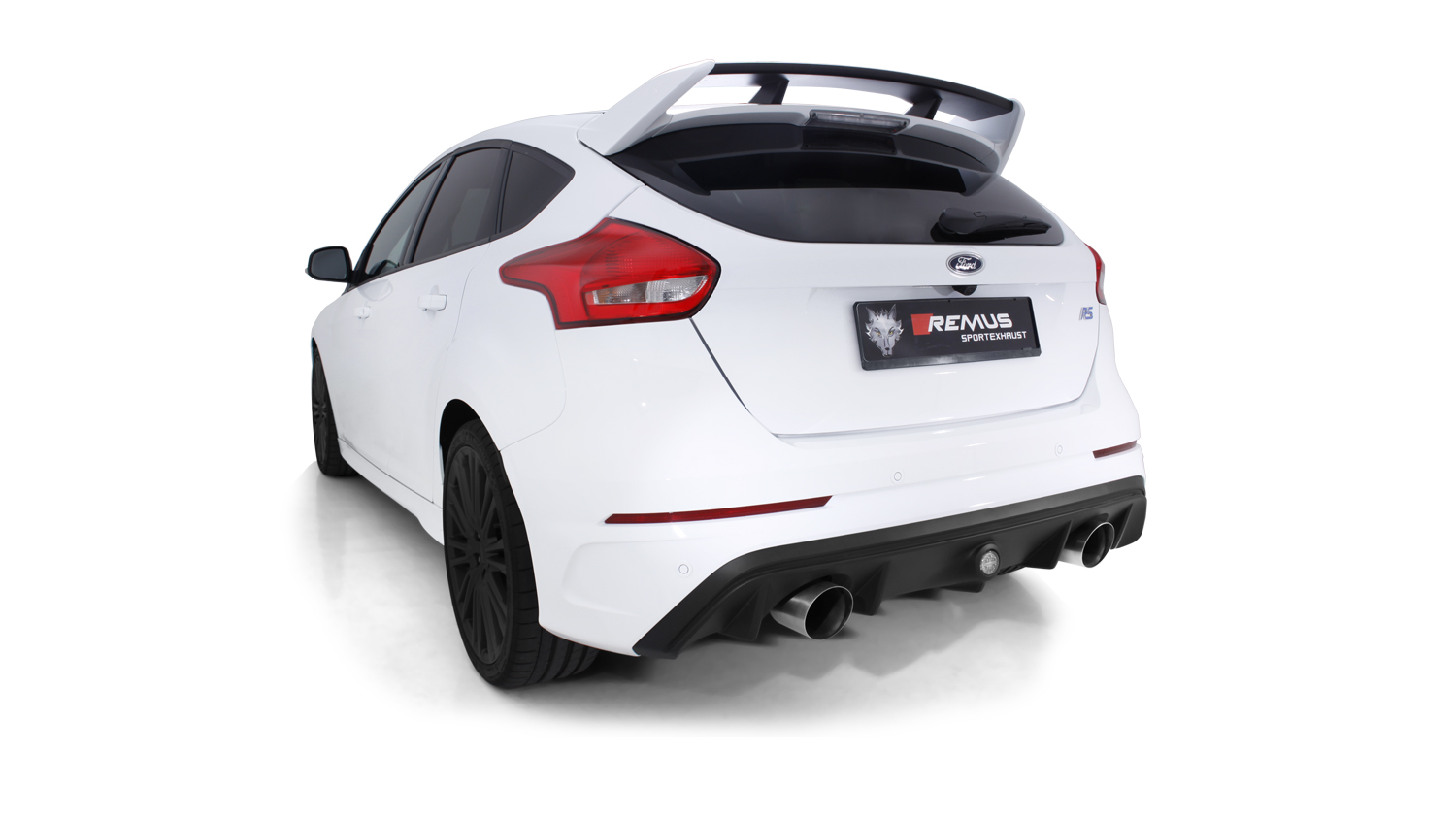 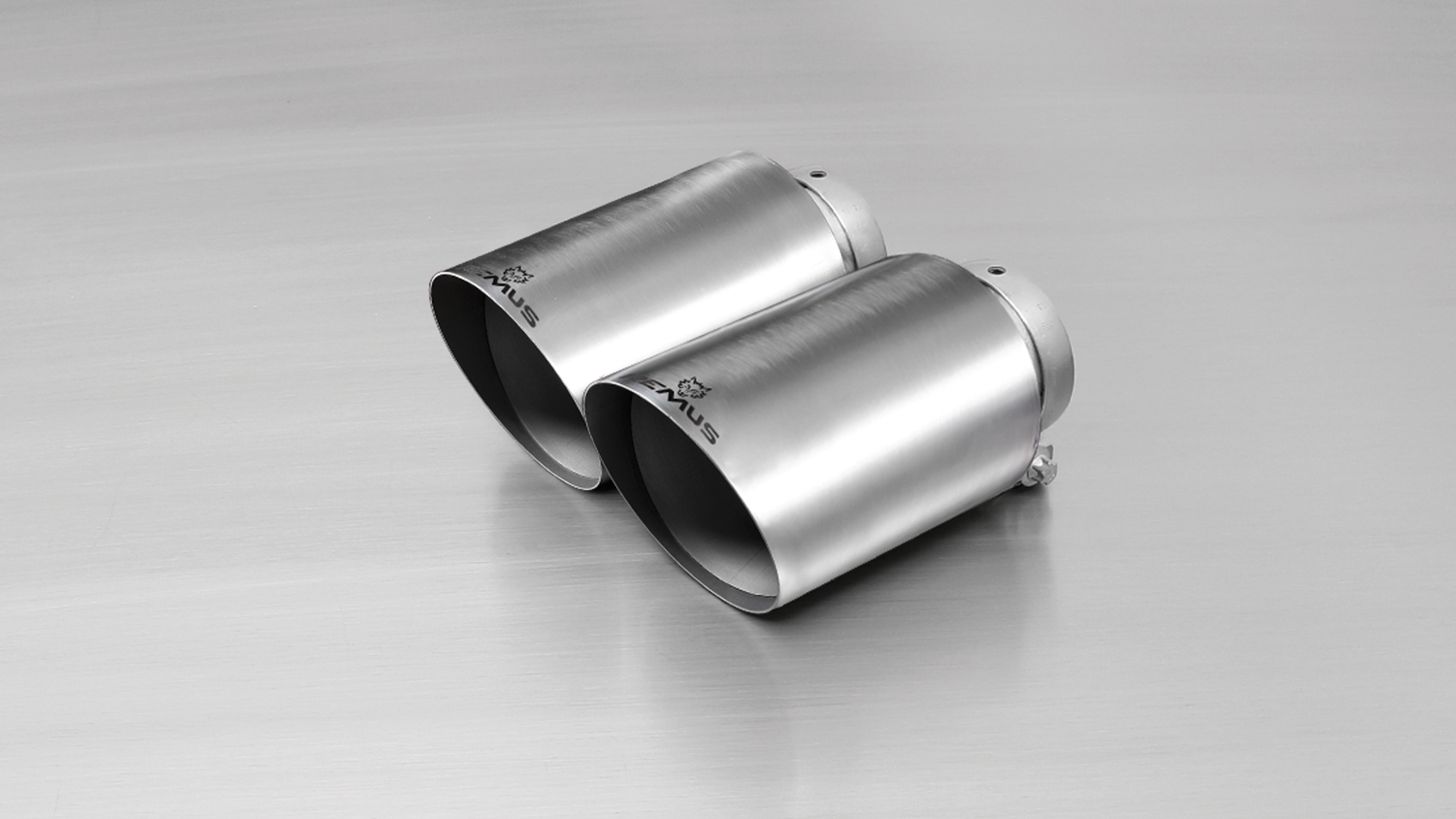 REMUS Powerizer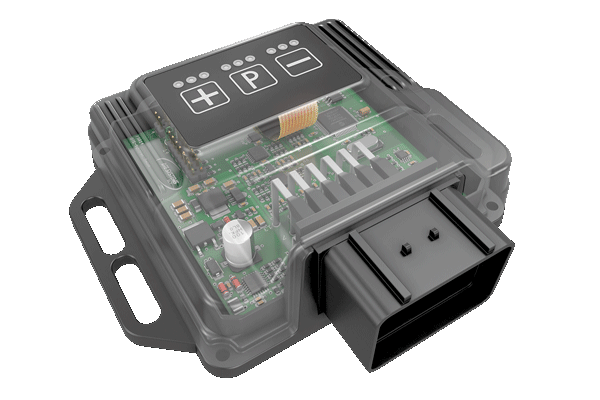 More power, more economy and more fun! The electronics of the REMUS Powerizer enhances in real time
 the engine management parameter. The engine mapping
 is optimized in excess of 1000 times per second and ensures for a
 considerable and noticeable power increase. The engine safety parameters and management remains totally original to ensure that individual engine components are not overstrained. Furthermore, the original mapping software remains totally untouched.Due to the Plug & Play concept, the REMUS Powerizer is simple to install and can be easily removed or decommissioned using the supplied blind connector. Due to the torque increase, the engine has more power at lower RPM which leads to a reduction in fuel consumption. The power increase of the engine can be adjusted according to different driving styles by means of a „maximum power setting“, „eco fuel saving mode“ or a combination of both. The REMUS Powerizer is available for over 3000 petrol and diesel powered cars.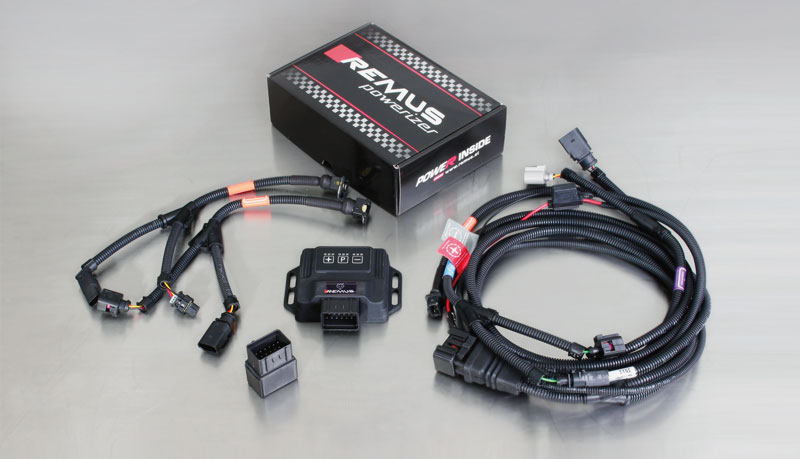 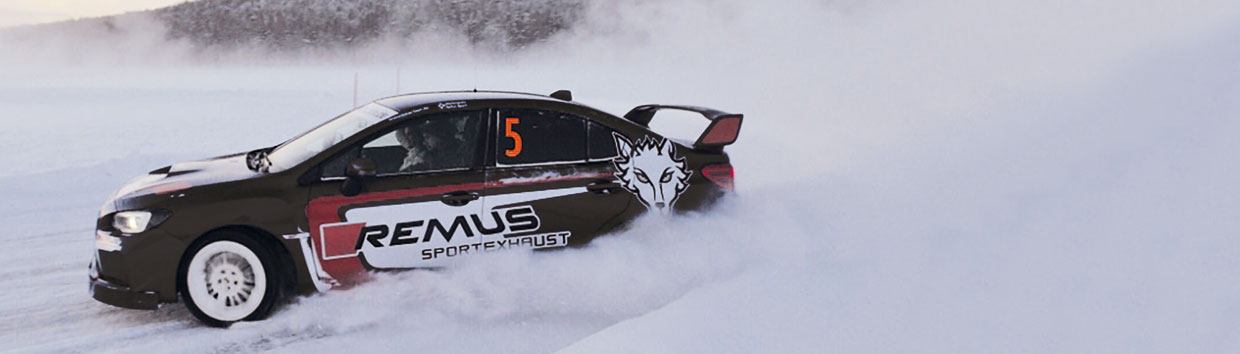 REMUS Responder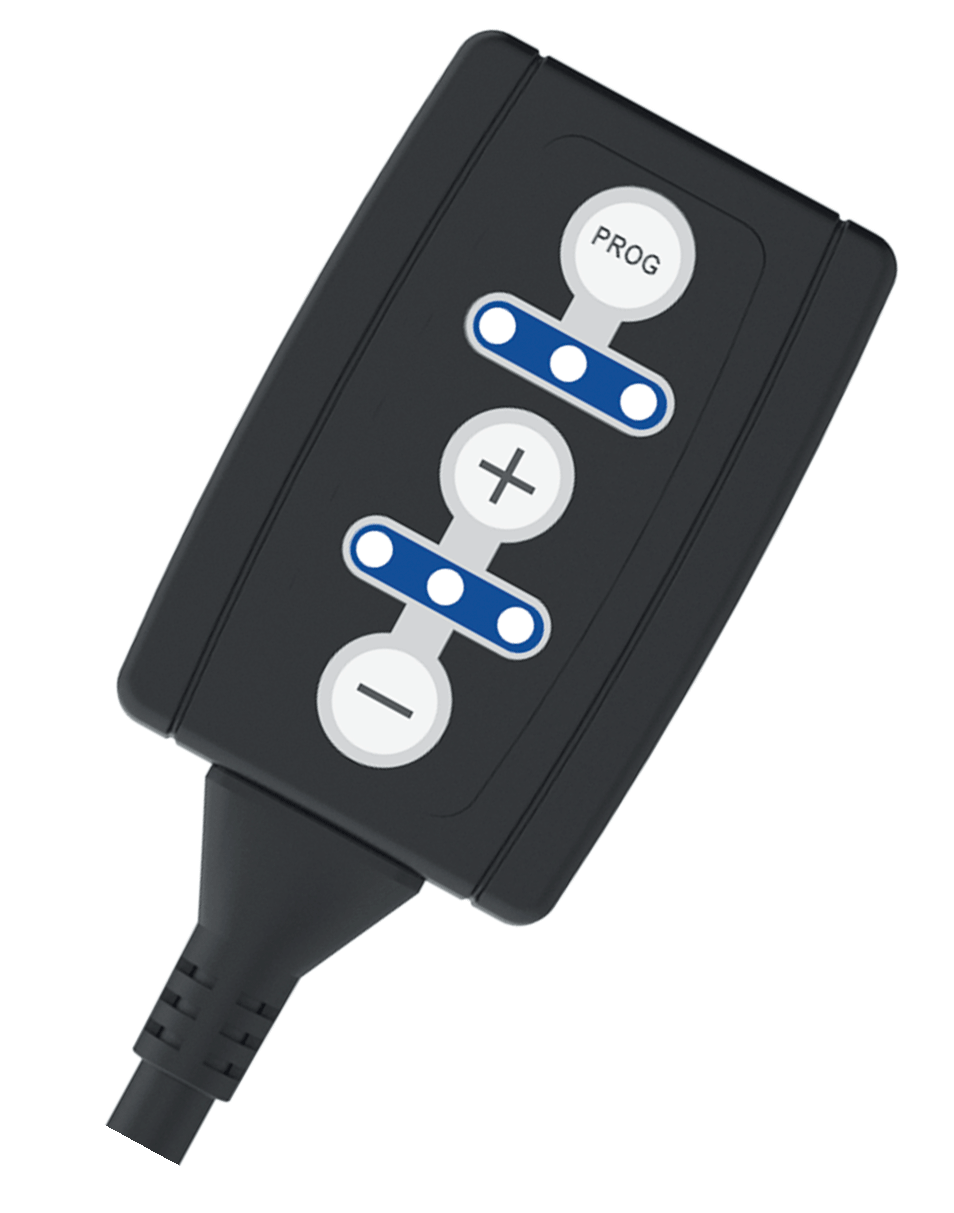 Improved throttle response, more dynamic! Der REMUS ResponderThe REMUS Responder improves throttle response by means
 of modifying the accelerator pedal output signal.

 No more throttle delay and reduced lag during automatic shifting makes driving
 with the REMUS Responder more fun. The Responder attaches between the 
OEM pedal sensor and the OEM connector, ready to use in seconds due to plug & play technology. 
Sophisticated adjustable programming profiles can lead to improved fuel consumption and more efficiency. The 4 individual user selectable and adjustable performance settings allow drivers to select according to their own preferences. The REMUS Responder totally eliminates the delay in modern electronic accelerator pedals! 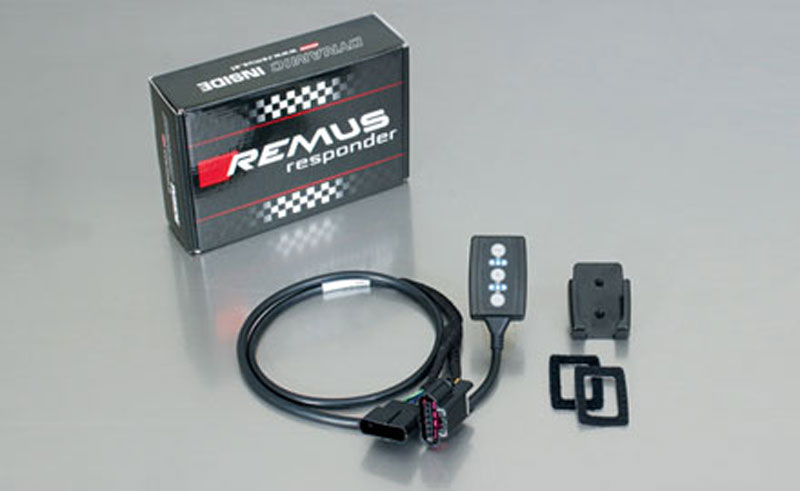 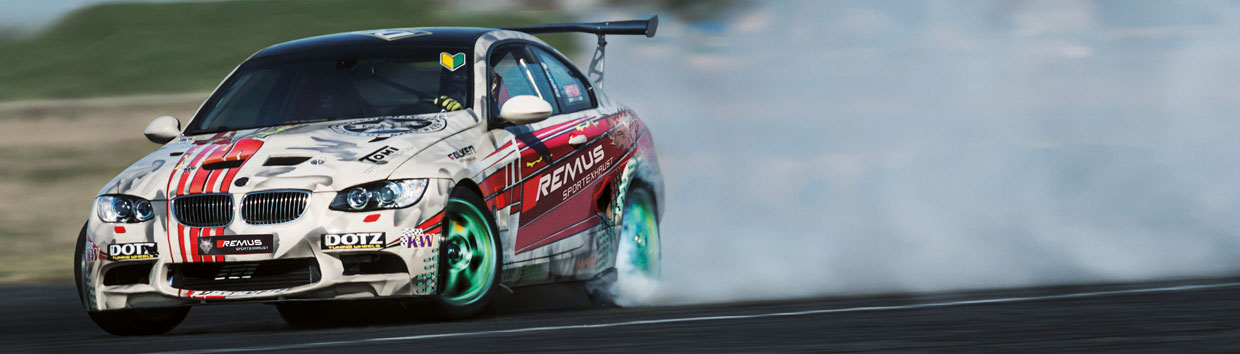 Car and engine specificationCar and engine specificationCar and engine specificationFORD Focus III RS, type DYB, 2016=>
2.3l 257 kW (YVDA)FORD Focus III RS, type DYB, 2016=>
2.3l 257 kW (YVDA)FORD Focus III RS, type DYB, 2016=>
2.3l 257 kW (YVDA)Part no.Description€ RRP price excl. VAT206516 1500Cat-Back system L/R (without tail pipes)With integrated valve with EEC homologation.Original tube Ø 70 mm
REMUS tube Ø 76 mm1.090,--0026 80SStainless steel tail pipe set 2 tail pipes Ø 115 mm angled, chromed, with adjustable spherical clamp connection180,--INFOBOX: Cat-Back system: 206516 1500 + tail pipe set! No cutting of the original exhaust system required!206516 1500 + tail pipe set only fits as a complete system!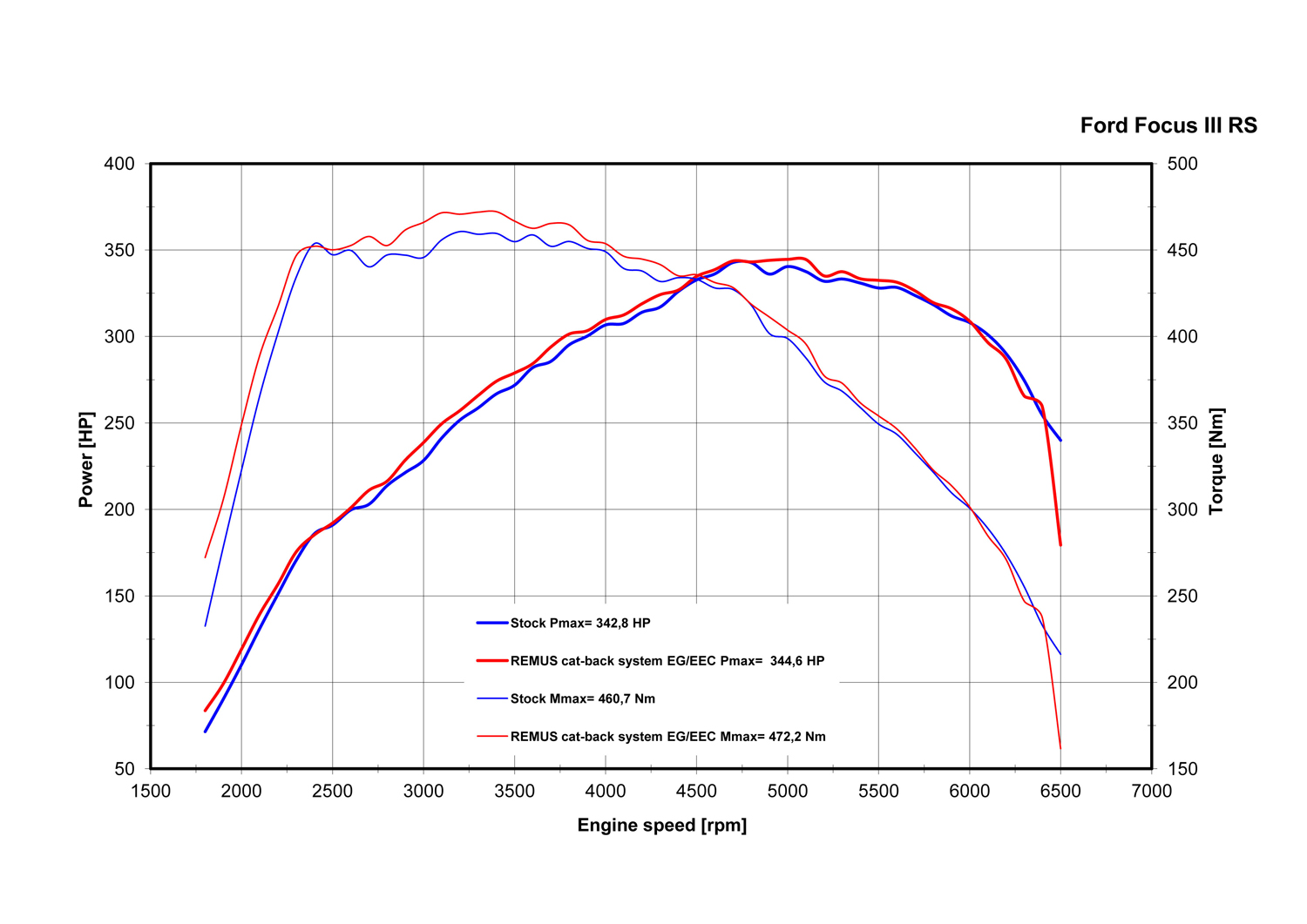 The activation of the valve is carried out using the original actuator via the vehicle onboard electronics. INFOBOX: Cat-Back system: 206516 1500 + tail pipe set! No cutting of the original exhaust system required!206516 1500 + tail pipe set only fits as a complete system!The activation of the valve is carried out using the original actuator via the vehicle onboard electronics. INFOBOX: Cat-Back system: 206516 1500 + tail pipe set! No cutting of the original exhaust system required!206516 1500 + tail pipe set only fits as a complete system!The activation of the valve is carried out using the original actuator via the vehicle onboard electronics. 